§810.  Vacancy on board1.  Vacancy.  Unless the corporation's articles of incorporation or bylaws provide otherwise, if a vacancy occurs on a board of directors, including a vacancy resulting from an increase in the number of directors, the vacancy may be filled:A.  By the shareholders;  [PL 2001, c. 640, Pt. A, §2 (NEW); PL 2001, c. 640, Pt. B, §7 (AFF).]B.  By the corporation's board of directors; or  [PL 2001, c. 640, Pt. A, §2 (NEW); PL 2001, c. 640, Pt. B, §7 (AFF).]C.  If the directors remaining in office constitute fewer than a quorum of the board, by the affirmative vote of a majority of all the directors remaining in office.  [PL 2001, c. 640, Pt. A, §2 (NEW); PL 2001, c. 640, Pt. B, §7 (AFF).][PL 2001, c. 640, Pt. A, §2 (NEW); PL 2001, c. 640, Pt. B, §7 (AFF).]2.  Voting group.  If the vacant office was held by a director elected by a voting group of shareholders, only the holders of shares of that voting group are entitled to vote to fill the vacancy if it is filled by the shareholders and only the directors elected by that voting group are entitled to fill the vacancy if it is filled by the directors.[PL 2007, c. 289, §15 (AMD).]3.  Specified date of vacancy.  A vacancy that will occur at a specific later date may be filled before the vacancy occurs but the new director may not take office until the vacancy occurs.[PL 2001, c. 640, Pt. A, §2 (NEW); PL 2001, c. 640, Pt. B, §7 (AFF).]SECTION HISTORYPL 2001, c. 640, §A2 (NEW). PL 2001, c. 640, §B7 (AFF). PL 2007, c. 289, §15 (AMD). The State of Maine claims a copyright in its codified statutes. If you intend to republish this material, we require that you include the following disclaimer in your publication:All copyrights and other rights to statutory text are reserved by the State of Maine. The text included in this publication reflects changes made through the First Regular and First Special Session of the 131st Maine Legislature and is current through November 1. 2023
                    . The text is subject to change without notice. It is a version that has not been officially certified by the Secretary of State. Refer to the Maine Revised Statutes Annotated and supplements for certified text.
                The Office of the Revisor of Statutes also requests that you send us one copy of any statutory publication you may produce. Our goal is not to restrict publishing activity, but to keep track of who is publishing what, to identify any needless duplication and to preserve the State's copyright rights.PLEASE NOTE: The Revisor's Office cannot perform research for or provide legal advice or interpretation of Maine law to the public. If you need legal assistance, please contact a qualified attorney.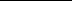 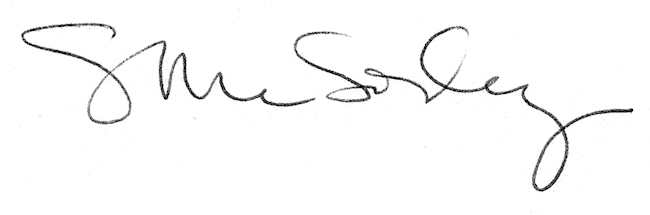 